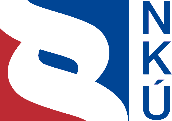 Kontrolní závěr z kontrolní akce20/23Peněžní prostředky státního rozpočtu a Evropské unie poskytované na potravinovou a materiální pomoc nejchudším osobám a na opatření ke snižování plýtvání s potravinamiKontrolní akce byla zařazena do plánu kontrolní činnosti Nejvyššího kontrolního úřadu (dále též „NKÚ“) na rok 2020 pod číslem 20/23. Kontrolní akci řídil a kontrolní závěr vypracoval člen NKÚ Ing. Roman Procházka.Cílem kontrolní akce bylo prověřit, zda Ministerstvo zemědělství a Ministerstvo práce a sociálních věcí poskytují a příjemci používají peněžní prostředky státního rozpočtu a Evropské unie na potravinovou a materiální pomoc nejchudším osobám a na opatření ke snižování plýtvání s potravinami účelně a efektivně tak, aby bylo dosaženo stanovených cílů.Kontrola byla prováděna u kontrolovaných osob v období od října 2020 do května 2021. Kontrolovaným obdobím byly roky 2014 až 2019, v případě věcných a časových souvislostí i předcházející a následující období. Kontrolované osoby:
Ministerstvo zemědělství (dále též „MZe“); Ministerstvo práce a sociálních věcí (dále též „MPSV“);vybraní příjemci dotací: Slezská diakonie; Potravinová banka v Ostravě, z.s.; Potravinová banka v Olomouckém 
kraji z.s., Olomouc; Diecézní charita ostravsko-opavská, Ostrava; Potravinová banka v Ústeckém kraji z.s., Litoměřice; Potravinová banka Džbánsko, z. s., Liběšice; NADĚJE, Praha; Diecézní charita Litoměřice; Potravinová banka Praha a Středočeský kraj, z.s., Praha; Česká federace potravinových bank, z.s., Praha.Kolegium   NKÚ   na svém XVI. jednání, které se konalo dne 18. října 2021,schválilo   usnesením č. 9/XVI/2021kontrolní   závěr   v tomto znění:Peněžní prostředky státního rozpočtu a Evropské unie poskytované na potravinovou a materiální pomoc nejchudším osobám a na opatření ke snižování plýtvání s potravinamiI. Shrnutí a vyhodnoceníCílem kontrolní akce bylo prověřit, zda MZe a MPSV poskytují a příjemci používají peněžní prostředky státního rozpočtu a Evropské unie na potravinovou a materiální pomoc nejchudším osobám a na opatření ke snižování plýtvání s potravinami účelně a efektivně tak, aby bylo dosaženo stanovených cílů. Především se jednalo o kontrolu splnění povinností poskytovatele a správce programu při nastavení dotačních podmínek a poskytování peněžních prostředků MZe v rámci národního dotačního programu 18 Podpora činnosti potravinových bank a dalších subjektů s humanitárním zaměřením (dále též „národní dotační program 18“) a MPSV v rámci Operačního programu potravinové a materiální pomoci 2014–2020 (dále též „OP PMP“). Kontrola u příjemců dotací byla zaměřena na dodržování podmínek při čerpání dotace pro shromažďování, skladování a distribuci potravin. Dále byla ověřována účelnost, hospodárnost a efektivnost vynaložených prostředků. Ministerstvo zemědělství a příjemci dotace – národní dotační program 18 pro snížení plýtvání potravinamiŘídicí a kontrolní systém, který MZe pro poskytování peněžních prostředků z národního dotačního programu 18 nastavilo, vykazuje řadu zásadních nedostatků, které negativně ovlivňují účelnost, hospodárnost a efektivnost vynakládání veřejných prostředků.MZe nestanovilo žádné konkrétní cíle, kterých by mělo být prostřednictvím národního dotačního programu 18 dosaženo. MZe nesledovalo a nevyhodnocovalo hospodárnost, účelnost, efektivnost ani přínosy vynakládaných peněžních prostředků. MZe pouze přejímalo od České federace potravinových bank informace o množství přerozdělených potravin, a nemá tak představu, zda a případně jak se díky podpoře snížilo plýtvání potravinami. Tedy zda využití prostředků bylo efektivní a účelné. NKÚ porovnal u jednotlivých potravinových bank vyplacený objem provozních dotací na množství distribuovaných potravin a zjistil, že výsledná hodnota se u jednotlivých bank výrazně lišila.MZe nenastavilo jasné podmínky a kritéria pro zajištění účelnosti a hospodárnosti vynaložených prostředků. Dále MZe příjemcům neuložilo některé povinnosti nutné pro řádný výkon kontroly ze strany MZe. NKÚ u některých příjemců dotace zjistil, že nepostupovali při používání přidělených prostředků v souladu s nastavenými pravidly, účelně a hospodárně. Konkrétně u šesti z deseti příjemců zjistil NKÚ skutečnosti nasvědčující porušení rozpočtové kázně.Ministerstvo práce a sociálních věcí – Operační program potravinové a materiální pomociMPSV jako řídicí orgán nenastavilo žádný cíl, kterého by mělo být realizací Operačního programu potravinové a materiální pomoci 2014–2020 dosaženo. MPSV sleduje poskytování pomoci prostřednictvím počtu osob podpořených potravinovou a materiální pomocí a objemem poskytované pomoci. Na základě těchto ukazatelů je pro MPSV i další subjekty obtížné vyhodnotit účelnost a efektivnost peněžních prostředků.MPSV jako příjemce podpory, který odpovídá za realizaci potravinové a materiální pomoci, se při poskytování potravinové a materiální pomoci spoléhalo na partnerské organizace, které provádějí distribuci pomoci. MPSV jako příjemce dotace nemůže ověřit, že podpora byla poskytnuta skutečně potřebným osobám účelně a efektivně.Nejvýznamnějšími realizátory potravinové a materiální pomoci (MPSV) a opatření ke snižování plýtvání potravinami (MZe) jsou potravinové banky, které zajišťují distribuci darovaných potravin. Peněžní podporu potravinovým bankám poskytují ze svého rozpočtu MPSV, MZe 
a nově od roku 2020 i Ministerstvo životního prostředí (dále také „MŽP“). Přičemž právě 
MZe a MŽP podporují a financují obdobné aktivity (vybudování/rozšíření infrastruktury potravinových bank) se zaměřením na snížení plýtvání potravinami. V budoucnu je nutná koordinace spolupráce mezi resorty MZe a MŽP, neboť souběh financování z více zdrojů může způsobit duplicitní poskytování dotací příjemcům.Celkové vyhodnocení vyplývá z těchto zjištěných nedostatků:Ministerstvo zemědělství a příjemci dotace – národní dotační program 18 pro snížení plýtvání potravinamiMZe nedefinovalo konkrétní a měřitelné cíle, kterých by mělo být prostřednictvím poskytovaných dotací dosaženo. MZe nenastavilo systém pro monitorování, a tak nesledovalo ani nevyhodnocovalo naplnění účelu dotací, účinky ani přínosy poskytované podpory. MZe vedlo pouze statistiku o počtu podpořených projektů a výši vyplacených prostředků.MZe nemělo nastavená kritéria pro posuzování a výběr předložených žádostí. V případě, že žadatel byl způsobilým žadatelem, dotaci automaticky získal. MZe nenastavilo dotační podmínky jednoznačně, zejména z pohledu předmětu a účelu dotací, uznatelnosti nákladů/výdajů. Nastavený systém tak nevedl k tomu, aby dotace byla použita hospodárně a účelně.MZe v jednotlivých letech proplatilo vybraným příjemcům celkem více než 101 mil. Kč. Z této částky NKÚ vyčíslil jako neuznatelné náklady prostředky ve výši 11,3 mil. Kč a jako rizikové (tedy potenciálně nehospodárné nebo neúčelné) prostředky ve výši 32,2 mil. Kč.Někteří příjemci dotací nepostupovali při použití peněžních prostředků z národního dotačního programu 18 v souladu s dotačními podmínkami, účelně a hospodárně. NKÚ vyhodnotil výše uvedené jako skutečnosti nasvědčující porušení rozpočtové kázně.MZe nenastavilo pravidla pro vyúčtování mimořádných dotací poskytovaných prostřednictvím České federace potravinových bank (dále jen „ČFPB“) v letech 2018 a 2020 tak, aby mohlo ověřit, na co potravinové banky prostředky použily.ČFPB v roce 2018 obdržela od MZe mimořádnou dotaci ve výši 8 000 000 Kč. Částku 7 570 000 Kč rozdělila ČFPB mezi jednotlivé potravinové banky. Tyto banky však nemusely nijak prokazovat a odůvodňovat potřebu dalších peněžních prostředků na svůj provoz.MZe vyplácelo jednotlivým příjemcům různé částky dotace v přepočtu na kilogram distribuovaných potravin. NKÚ zjistil významné rozdíly mezi jednotlivými potravinovými bankami. Například v roce 2019 činila nejnižší hodnota cca 3 Kč/kg potravin a nejvyšší pak 31 Kč/kg potravin.V důsledku špatně nastaveného systému kontroly MZe soustavně nesledovalo a nevyhodnocovalo hospodárnost, efektivnost a účelnost vynakládání veřejných prostředků.MZe v roce 2020 převedlo na SZIF administraci národního dotačního programu 18, přesto některé nedostatky přetrvávaly i v roce 2021.Ministerstvo práce a sociálních věcí – Operační program potravinové a materiální pomociMPSV nestanovilo pro podporu z OP PMP jednoznačně vymezené cíle. MPSV sleduje výši a druh poskytnuté pomoci a také počet a strukturu podpořených osob. Vykazované hodnoty monitorovacích ukazatelů nelze kvůli anonymitě podpořených osob přezkoumat. Toto nastavení neumožňuje provést důsledné vyhodnocení účelnosti a efektivnosti poskytované podpory či dopadů realizovaného programu.MPSV ponechalo výběr konkrétních osob k podpoře i míru poskytované pomoci na partnerských organizacích, které prováděly distribuci pomoci. MPSV nemůže ověřit, že podpora byla poskytnuta skutečně potřebným osobám.II. Informace o kontrolované oblastiPoskytovateli podpory v oblasti zamezení plýtvání potravinami a poskytování potravinové a materiální pomoci jsou zejména MZe a MPSV, od roku 2020 také MŽP. I přes odlišné důvody pro poskytování peněžních prostředků (MZe – plýtvání potravinami, MPSV – potravinová a materiální pomoc) je okruh příjemců totožný. Jedná se o potravinové banky a další neziskové subjekty s humanitárním zaměřením (např. Charita ČR, Naděje či Arcidiecézní charita), které přerozdělují potraviny nejchudším osobám.Potravinové bankyV oblasti shromažďování a distribuce darovaných potravin plní v ČR významnou roli potravinové banky. Jedná se o neziskové organizace, které získávají a shromažďují potraviny od obchodních řetězců, z potravinových sbírek, programu potravinové a materiální pomoci spolufinancovaného EU, od pěstitelů, producentů a jednotlivců a tyto potraviny dále distribuují odběratelským charitativním a dobročinným organizacím. Potravinové banky čerpají podporu z MZe v rámci národních dotací. Dále jsou také partnery MPSV, kteří se podílejí na distribuci nakoupené potravinové a materiální pomoci.V ČR působí celkem 15 potravinových bank a objem potravin distribuovaných jejich prostřednictvím jednotlivým neziskovým organizacím má meziročně vzrůstající trend. Podíl dotace MZe na celkových nákladech potravinových bank v čase postupně narůstá. V roce 2019 se tento podíl pohyboval v rozmezí od 57 % až do 85 %. Závislost potravinových bank na dotaci od MZe je značná.Graf č. 1 – Vývoj objemu získaných potravin potravinovými bankami v letech 2012–2019Zdroj: zpracoval NKÚ na základě dat od MZe. Ministerstvo zemědělství MZe spravuje národní dotační program 18 – Podpora činnosti potravinových bank a dalších subjektů s humanitárním zaměřením. Cílem národního dotačního programu 18 je přispět ke snížení plýtvání potravinami a podpořit distribuci potravin lidem na hranici hmotné nouze, kteří jsou bez adekvátního přístupu k základním potravinám. Tento program je od roku 2016 vyhlašován každoročně, přičemž maximální výše dotace a podmínky programu se stanovují vždy na příslušný kalendářní rok. Národní dotační program 18 se skládá ze dvou oddělených programů.18.A. Podpora provozu potravinových bank a dalších subjektů s humanitárním zaměřením s členěním na:mzdové náklady na organizační činnosti přímo související se shromažďováním, skladováním a přidělováním darovaných potravin,provozní náklady související se shromažďováním, skladováním a přidělováním darovaných potravin vč. nájmů a služeb;18.B. Podpora výstavby a rekonstrukce skladovacích prostor potravinových bank a dalších subjektů s humanitárním zaměřením.V letech 2016–2019 bylo z národního dotačního programu 18 vyplaceno přes 209 mil. Kč.Tabulka č. 1 – 	Přehled o podaných, schválených a proplacených žádostech v rámci národního dotačního programu 18 v letech 2016–2019Zdroj: zpracoval NKÚ na základě informací od MZe a na základě IS Národní dotace MZe.Ministerstvo práce a sociálních věcíJedním z nástrojů EU pro snižování chudoby je samostatný Operační program potravinové a materiální pomoci. Jedná se o program spolufinancovaný z prostředků EU – Fond evropské pomoci nejchudším osobám (dále též „FEAD“ nebo „Fond“), v rámci kterého je osobám postiženým chudobou a hmotnou nouzí poskytována především potravinová a materiální pomoc pořízená z prostředků tohoto programu. Smyslem Fondu je boj proti chudobě, kterou je v EU ohroženo více než 90 mil. osob (viz příloha č. 1). Peněžní prostředky přidělené z FEAD jednotlivým členským státům jsou uvedeny v příloze č. 2. České republice byla na období od 1. ledna 2014 do 31. prosince 2020 přidělena částka 
23,3 mil. €. Potravinová a materiální pomoc je realizována prostřednictvím dvou ze tří specifických cílů (dále též „SC“) tohoto programu:SC II Potravinová deprivace osob a domácností bez domova a dalších osob ve vážné sociální nouzi, SC III Materiální deprivace osob a domácností bez domova a dalších osob ve vážné sociální nouzi. MPSV jako řídicí orgán zajistilo implementaci SC II a SC III prostřednictvím realizace dvou věcně a časově navazujících projektů. Jelikož je potravinová a materiální pomoc poskytována prostřednictvím stejných organizací a principů, pokrývá každý tento projekt oba specifické cíle.Současně je také MPSV jediným příjemcem podpory u obou projektů, přičemž zajišťuje především přípravu a realizaci zadávacích řízení na výběr dodavatelů, finanční toky a řízení 
a koordinaci poskytování pomoci. Samotná distribuce nakoupené pomoci je zajišťována prostřednictvím sítě partnerských organizací MPSV s místní působností. Jedná se především 
o charitativní nestátní neziskové organizace, které pracují s klienty v hmotné a sociální nouzi a posuzují oprávněnost svých klientů k obdržení pomoci z OP PMP a zároveň určují, jaké potraviny a materiál jsou pro ně potřebné. Do distribuční sítě jsou také zapojeny všechny potravinové banky, jako významná logistická a distribuční centra, které pobírají na svou činnost dotace rovněž od MZe. MPSV zapojeným organizacím kromě nakoupené potravinové a materiální pomoci poskytuje i paušální platby. Prostřednictvím těchto paušálních plateb poskytuje MPSV zapojeným organizacím prostředky na úhradu nákladů souvisejících se zajištěním a distribucí pomoci a poskytováním tzv. doprovodných opatření. K datu 19. 11. 2020 MPSV vynaložilo v rámci SC II a SC III zhruba 390 mil. Kč, z toho 35 mil. Kč prostřednictvím paušálních plateb.Tabulka č. 2 – Přehled výdajů vynaložených v rámci SC II a SC III OP PMP k 19. 11. 2020 (v Kč)Zdroj: zpracoval NKÚ na základě dat od MPSV.Z prostředků OP PMP byly pořizovány především trvanlivé potraviny a dále také základní domácí potřeby, hygienické potřeby, stany, spacáky, karimatky či školní pomůcky.III. Rozsah kontrolyKontrolou bylo prověřeno, zda MZe a MPSV nakládají s peněžními prostředky státu a Evropské unie účelně, efektivně a v souladu s právními předpisy.Ministerstvo zemědělstvíU MZe byla kontrola zaměřena na činnost ministerstva při realizaci opatření ke snižování plýtvání potravinami a poskytování peněžních prostředků z dotačního programu 18 Podpora činnosti potravinových bank a dalších subjektů s humanitárním zaměřením, včetně nastavení podmínek pro tento dotační program. Zároveň kontrola zjišťovala, zda MZe poskytuje peněžní prostředky státního rozpočtu účelně a efektivně tak, aby bylo dosaženo stanovených cílů.U MZe byly prověřeny peněžní prostředky v celkové výši 211 885 540 Kč. Příjemci dotaceU vybraných příjemců dotací z národního dotačního programu 18 bylo ověřováno, zda příjemci použili peněžní prostředky státního rozpočtu poskytované na opatření ke snižování plýtvání s potravinami hospodárně, efektivně, účelně a v souladu s právními předpisy a stanovenými podmínkami. U deseti vybraných příjemců byly prověřeny peněžní prostředky v celkové výši 101 363 820 Kč (viz příloha č. 3).V rámci OP PMP bylo u SC II a SC III jediným příjemcem dotace MPSV. NKÚ na vzorku výdajů prověřil peněžní prostředky ve výši 118 110 474 Kč.Ministerstvo práce a sociálních věcíU MPSV byla kontrola zaměřena na činnosti související s realizací OP PMP, zejména zda MPSV poskytuje a používá peněžní prostředky státního rozpočtu a Evropské unie na potravinovou 
a materiální pomoc nejchudším osobám účelně a efektivně tak, aby bylo dosaženo stanovených cílů.U MPSV jako poskytovatele dotací byly prověřeny peněžní prostředky v celkové výši 390 387 534 Kč. Kontrolovaným obdobím byly u MPSV roky 2014 až 2019 a u MZe roky 2016 až 2019, v případě věcných a časových souvislostí i předcházející a následující období.Poznámka: 	Právní předpisy uvedené v tomto kontrolním závěru jsou aplikovány ve znění účinném pro kontrolované období.IV. Podrobné skutečnosti zjištěné kontrolouČeská republika se snaží dosáhnout několika cílů EU, které mají vazbu na plýtvání potravinami a poskytování potravinové pomoci. MPSV jde cestou poskytování potravinové a materiální pomoci nejchudším osobám, MZe společně s MŽP pak cestou snižování plýtvání potravinami.MZe, MPSV a nově i MŽP se snaží svých cílů dosahovat prostřednictvím stejného okruhu zprostředkujících subjektů a financováním stejných nebo podobných aktivit a výdajů. Z tohoto důvodu je nutné koordinovat poskytování peněžních prostředků organizacím poskytujícím potraviny. (Viz i příloha č. 4.) Ministerstvo zemědělství a příjemci dotace – národní dotační program 18 pro snížení plýtvání potravinamiCíle a hodnocení přínosů národního dotačního programu 18V kontrolovaném období nemělo MZe stanovenu žádnou jednotnou strategii proti plýtvání potravinami. MZe nenastavilo pro národní dotační program 18 Podpora činnosti potravinových bank a dalších subjektů s humanitárním zaměřením žádný konkrétní a měřitelný cíl, jehož plnění by sledovalo a vyhodnocovalo. V Zásadách, kterými se stanovují podmínky pro poskytování dotací na základě § 1, § 2 a § 2d zákona č. 252/1997 Sb., o zemědělství (dále též „Zásady“) definovalo MZe účel dotace následovně: „Cílem dotace je přispět ke snížení plýtvání potravinami a podpora distribuce potravin lidem na hranici hmotné nouze, kteří jsou bez adekvátního přístupu k základním potravinám.“Do roku 2021 nenastavilo MZe v Zásadách žádný monitorovací ukazatel, který by byli příjemci povinni vykazovat a na základě kterého by mohlo MZe sledovat a hodnotit výsledky a naplnění účelu dotací. MZe vede pouze statistiku o počtu projektů a výši vyplacených prostředků. MZe samo nesledovalo ani objem přerozdělených potravin. Tato data získávalo od ČFPB, která je ale současně příjemcem dotace v rámci národního dotačního programu 18. Tyto hodnoty ovšem nevypovídají nic o plnění cíle, protože ten neměl nastaveny žádné měřitelné hodnoty v čase (zejména výchozí a cílovou).Z důvodu absence měřitelných hodnot ve vztahu k vývoji plýtvání potravinami v minulosti a současnosti nemůže MZe vyhodnotit, zda a jak se díky poskytnuté podpoře snížilo plýtvání potravinami.MZe nenastavilo pro národní dotační program 18 cíl dostatečně specifický, konkrétní, akceptovatelný, relevantní (reálný), měřitelný (v jaké výši má program přispět ke snížení plýtvání) a termínovaný – tj. cíl dle definice SMART. MZe nenastavilo ani ukazatele pro sledování a hodnocení plnění cílů a účelu dotací. Není tedy možné vyhodnotit, zda realizací projektů podpořených z národního dotačního programu 18 dochází k plnění cíle. Výběr žádostí k financováníMZe nenastavilo pro výběr žádostí k financování žádná kritéria, na základě kterých by bylo možné posuzovat a vybírat žadatele. V případě, že žadatel byl způsobilým žadatelem, dotaci automaticky získal. MZe podpořilo všechny žadatele, kteří splnili podmínky způsobilosti žádosti dle podmínek zavedených v Zásadách:termín pro předložení žádosti,definice příjemce / oprávněného subjektu,doložení všech povinných příloh žádosti o dotaci.Za celé kontrolované období zamítlo MZe 11 žádostí z celkového počtu 168 žádostí o dotaci. Nejčastějším důvodem zamítnutí žádosti bylo nenaplnění definice způsobilého žadatele a v roce 2019 pak nesplnění podmínky shromáždit minimálně 20 tun potravin v předchozím roce. Úspěšnost podaných žádostí tedy dosahovala v průměru 93,5 %.V Zásadách pro rok 2019 MZe rozšířilo definici způsobilosti žadatele o podmínku „... v roce 2018 shromáždit minimálně 20 t potravin získaných od provozovatelů potravinářských podniků na základě jejich povinnosti stanovené v § 11 odst. 2 zákona č. 110/1997 Sb., ...“ Žadatelé splnění této podmínky způsobilosti v rámci dotačního programu dokládali formou čestných prohlášení – splnění objemu nashromážděných a distribuovaných potravin apod. Při posuzování způsobilosti žadatele a stanovení maximální výše dotace tak MZe vycházelo pouze z čestných prohlášení, jelikož z předložených dokumentů k žádosti nebylo možné splnění podmínek ověřit. Případné ověření bylo možné až kontrolou na místě.Nastavení dotačních podmínekPoskytování prostředků z národního dotačního programu 18 se řídí dle platných Zásad, které každoročně vydává MZe. NKÚ zjistil v nastavení Zásad pro roky 2016–2019 zásadní systémové nedostatky, které vedly k neúčelnému a nehospodárnému nakládání s veřejnými peněžními prostředky. Některé nedostatky nebyly odstraněny ani v Zásadách pro rok 2020 a pro rok 2021.MZe až do roku 2021 nenastavilo dostatečně konkrétně, které náklady jsou účelné a nezbytné pro fungování potravinových bank a dalších subjektů s humanitárním zaměřením a lze je považovat za uznatelné pro proplacení z národního dotačního programu 18. Například definice uznatelných mzdových nákladů je velmi obecná a není z ní zřejmé, které mzdové náklady již není možné mezi uznatelné náklady zařadit. U mzdových nákladů nemohlo MZe z předložených dokladů ověřit přímou souvislost se shromažďováním, skladováním a distribucí potravin. Současně MZe neuložilo příjemcům dotace povinnost prokázat doklady uplatňované mzdové náklady tak, aby mohlo dojít k ověření dodržení účelu dotace. Obdobná situace nastala také u provozních nákladů. Ani u těchto nákladů nelze jednoznačně posoudit jejich přímou souvislost se shromažďováním, skladováním a přidělováním potravin. MZe v Zásadách pro jednotlivé roky nenastavilo maximální limity výdajů/nákladů. V důsledku toho příjemci dotace uplatňovali náklady, které nebyly v souladu s principem hospodárnosti. U dotačního programu 18.A. se může jednat např. o nepřiměřeně vysoké mzdy nebo odměny jednotlivých pracovníků či nehospodárné nákupy služeb (právních, poradenských apod.) a materiálu. U dotačního programu 18.B. se může jednat o nehospodárné nákupy technologií, elektroniky a dalšího vybavení. Příklady neuznatelných nákladů zjištěných u vybraných příjemců jsou uvedeny v části A.5.MZe v Zásadách pro národní dotační program 18.B. svým výčtem předmětů dotace neumožnilo realizovat nákup skladovacích prostor, přesto náklady na nákup nemovitosti příjemcům akceptovalo (uznalo) a v rámci dotačního programu proplácelo. MZe v Zásadách pro národní dotační program 18.B. nestanovilo povinnost pro příjemce předkládat ke stavebním pracím výkazy výměr a položkové rozpočty, a tudíž nemohlo ověřit, zda jsou náklady projektu uznatelné, přiměřené (odpovídají cenám v místě a čase obvyklým) a hospodárné. MZe nenastavilo v Zásadách ani v rozhodnutích o poskytnutí dotace pravidla pro dokládání postupu příjemce při výběru dodavatele při zadávání veřejných zakázek malého rozsahu mimo režim zákona, a tudíž nemohlo ověřit, zda byly vybírány nejvýhodnější nabídky a byl tak dodržen princip hospodárnosti. Podmínky pro poskytování peněžních prostředků z národního dotačního programu 18, které MZe nastavilo v Zásadách a v rozhodnutích o poskytnutí dotace, vykazují řadu nedostatků, jež negativně ovlivňují účelnost, efektivnost a hospodárnost vynaložených prostředků. Stanovené podmínky neumožňují kontrolovat dodržení principů účelnosti, hospodárnosti a efektivnosti při vynakládání veřejných prostředků.Neuznatelné a rizikové náklady proplacené Ministerstvem zemědělstvíV jednotlivých letech kontrolovaného období nenastavilo MZe Zásady tak, aby bylo možné jednoznačně určit uznatelné náklady nebo posoudit jejich účelnost a nezbytnost pro fungování potravinových bank a dalších subjektů s humanitárním zaměřením. NKÚ zjistil, že v mnoha případech složky jednotlivých žádostí o dotaci neobsahovaly dostatečné informace pro posouzení uznatelnosti nákladů. MZe nemohlo bez kontroly na místě u příjemce dotace a doložení dalších dokladů posoudit, zda náklady uplatňované příjemci dotace jsou v souladu se Zásadami, případně účelné a hospodárné. Kontroly na místě však nebyly ze strany MZe prováděny každoročně u všech příjemců. Náklady, u kterých nebylo možné ověřit jejich účelnost a hospodárnost, byly kontrolou NKÚ vyhodnoceny jako rizikové. MZe akceptovalo a příjemcům proplatilo z dotace náklady, které nebyly v souladu s definicí předmětu dotace v národním dotačním programu 18. Jedná se tedy o neuznatelné náklady dle stanovených Zásad MZe i dle rozhodnutí o poskytnutí dotace. MZe při kontrole předložených zpráv o naplnění účelu dotace a účetních dokladů tyto neuznatelné náklady neidentifikovalo. Příklady neuznatelných nákladů jsou uvedeny v části A.5.Tabulka č. 3 – 	Porovnání výše vyplacených dotací vybraným příjemcům v jednotlivých letech s rizikovými náklady 	(v Kč)Zdroj: zpracoval NKÚ na základě předložených informací MZe.Mezi nejvíce rizikové náklady patří náklady uplatněné příjemci na úhradu mezd. U mzdových nákladů nemohlo MZe z předložených dokladů ověřit přímou souvislost se shromažďováním, skladováním a přidělováním potravin. Jedná se o peněžní prostředky ve výši cca 9,3 mil. Kč.MZe po příjemcích nepožadovalo předkládání pracovních smluv ani náplní práce. Není tedy možné ověřit, v jaké míře se některé pracovní pozice – např. ředitel, předseda, provozní manažer apod. – podílejí na činnostech přímo souvisejících se shromažďováním, skladováním a přidělováním potravin a zda jejich mzda mohla být uznána jako uznatelný náklad v rámci dotačního programu 18.A. Je zde riziko možného financování pracovních pozic nebo částí pracovního úvazku, které nebyly v souladu s podmínkou MZe stanovenou v Zásadách.Další velmi rizikovou skupinu nákladů tvoří peněžní prostředky použité příjemci na rekonstrukce a stavební práce. MZe v Zásadách nenastavilo pro příjemce povinnost předkládat k těmto činnostem/nákladům podkladovou dokumentaci – projektovou dokumentaci, výkaz výměr, soupis provedených prací apod. Při závěrečném vyúčtování dotace většina příjemců předkládala MZe pouze faktury nebo účetní doklady na „rekonstrukci“ nebo „stavební práce“ bez další specifikace.Z předložených dokladů nelze ověřit, zda se stavební práce při výstavbě a rekonstrukci týkaly pouze „skladovacích prostor pro potraviny“. MZe nemohlo ověřit, zda proplacené náklady souvisely s předmětem dotace. Vzniklo tedy riziko, že příjemci realizovali stavební práce na jiných než „skladovacích prostorách pro potraviny“ a uplatněné náklady nebyly v souladu s účelem dotace ani podmínkami stanovenými v Zásadách.Mezi další rizikové náklady z pohledu naplnění účelu i hospodárnosti patří cestovné a náklady vynaložené na ubytování, nákupy vysavačů, koberců, tonerů, kancelářského nábytku, nadstandardní elektroniky, stavebního materiálu a nářadí nebo pořízení propagačních materiálů.Použití dotace příjemciNedostatky byly zjištěny jak z hlediska porušení principu hospodárnosti, tak účelnosti. Nejvíce nedostatků v používání dotačních prostředků se vyskytlo ke konci kontrolovaného období (roky 2018 a 2019), kdy se i značně zvýšila maximální možná výše dotace (v roce 2019 byla maximální výše dotace 12 mil. Kč).NKÚ kontrolou zjistil, že ne všichni příjemci postupovali při používání peněžních prostředků z národního dotačního programu 18 v souladu se stanovenými podmínkami, účelně a hospodárně. Z dokladové kontroly a následné kontroly na místě vyplynuly skutečnosti nasvědčující, že se příjemci dotace dopustili porušení rozpočtové kázně až do výše 2 334 818,82 Kč. Finančně nejvýznamnější položkou v rámci porušení principu hospodárnosti byl nákup budovy v roce 2019. Příjemce dotace si v rámci dotace pořídil skladovací prostory za cenu vyšší, než udával znalecký posudek. Potravinová banka zaplatila celkem 4 359 000 Kč, což bylo o 1 259 000 Kč více, než činila tržní cena stanovená znaleckým posudkem. Tato potravinová banka také nakoupila v září 2019 celkem 100 krabic kancelářského papíru za 53 801,44 Kč. Kontrolou na místě bylo zjištěno, že potravinová banka pořídila kancelářský papír v množství, které výrazně přesahovalo její skutečnou roční spotřebu. Dále NKÚ například zjistil, že potravinové banky pořizovaly zboží, jehož cenu lze z pohledu hospodárnosti označit jako nepřiměřenou jeho účelu, například mobilní telefon iPhone (17 990 Kč) nebo nadstandardní kancelářské židle (2 ks za 15 367 Kč).NKÚ kontrolou také zjistil nedosažení účelu, na který byla dotace příjemcům poskytnuta. Například jedna z potravinových bank vykázala nákup skladové technologie v podobě počítačů, tiskáren, externích disků apod. v celkové hodnotě 79 397 Kč. Kontrolou na místě bylo ale zjištěno, že dané technické vybavení se ve skladech vůbec nenachází, a není tedy využíváno v souladu s účelem dotace. Jiná potravinová banka nakupovala z prostředků určených na provoz (18.A.) knihy, které tematicky nesouvisely s její činností (motivační diář, Miluj svůj život, Vietnam od vydavatelství Lonely Planet, Vedení lidí a koučování apod.), platila cyklus přednášek o sociální exkluzi nebo pánve, grilovací brikety a další v celkové hodnotě 37 557 Kč. Z prostředků na investice, kde dle pravidel měl příjemce zajistit užívání po dobu 5 let, pořídila potravinová banka např. květiny, litr mléka, přikrývky, osušky a další. Mezi další finančně významné položky, které neměly vazbu na účel dotace (tj. nejednalo se o provozní náklady související se shromažďováním, skladováním a distribucí potravin, případně o rekonstrukce nebo vybavení skladovacích prostor potřebnou technologií), patří např. škrabka na brambory (50 814 Kč), kávovar (19 990 Kč), kožená sedací souprava a konferenční stolek (22 390 Kč) či jízdní kola (2 kola za 38 000 Kč).Vyúčtování mimořádné dotace v roce 2018 a 2020Na základě zpřesnění Zásad pro rok 2018 (ze dne 15. 11. 2018) umožnilo MZe jako jedinému žadateli ČFPB podat žádost o dotaci v rámci 2. kola dotačního programu 18.A.ČFPB předložila MZe jako přílohy zprávy o naplnění účelu dotace při závěrečném vyúčtování mimořádné dotace za rok 2018 faktury od jednotlivých potravinových bank za zajištění potravinové pomoci v regionech, přičemž každá z těchto faktur obsahovala pouze celkovou částku uvedenou v jednotlivých uzavřených smlouvách. Konkrétní faktury, pokladní doklady, mzdové listy či bankovní výpisy dokládající jednotlivé náklady potravinových bank nejsou obsahem zprávy o naplnění účelu dotace ani jejích příloh.Z faktur od jednotlivých potravinových bank pro ČFPB za zajištění potravinové pomoci v regionech nemohlo MZe identifikovat, na co jednotlivé potravinové banky poskytnuté peněžní prostředky vynaložily. Z předložených dokumentů nelze rozklíčovat jednotlivé služby či vykonané činnosti, případně v jakém rozsahu byly poskytnuty, ani zda byl drobný majetek pořízen v souladu se Zásadami, neboť faktury obsahují pouze obecný popis a celkovou částku za poskytnuté služby.Potravinové banky z peněžních prostředků, které jim poskytla ČFPB v rámci druhého kola dotačního programu 18.A. v roce 2018, mohly hradit náklady, které jim MZe uhradilo v rámci dotačního programu 18.A. pro rok 2018. Tyto náklady tak mohly být proplaceny duplicitně. Stejně tak existuje riziko neúčelného, nehospodárného a neefektivního vynakládání veřejných prostředků u podpor poskytnutých v rámci 2. kola dotačního programu 18.A. v roce 2020. MZe dne 25. 11. 2020 zveřejnilo zpřesnění Zásad pro rok 2020 a vyhlásilo nový dotační program 18.C. Podpora provozu potravinových bank a dalších subjektů s humanitárním zaměřením v souvislosti se šířením nákazy COVID-19 v České republice.ČFPB jako jediný možný příjemce v národním dotačním programu 18.C. získala dotaci v maximální možné výši 20 000 000 Kč. Tuto částku rozdělila ČFPB mezi své členy, tedy potravinové banky. Dle vyjádření MZe byl tento způsob zvolen stejně jako v roce 2018 z důvodu zjednodušení administrace v omezeném čase ke konci kalendářního roku. Nastavení podmínek pro vyúčtování bylo stejné jako v roce 2018.MZe nenastavilo podmínky dotace tak, aby peněžní prostředky poskytnuté mimořádně na konci let 2018 a 2020 jednotlivým potravinovým bankám prostřednictvím ČFPB byly použity dle stanovených podmínek, účelně, efektivně a hospodárně. Kontrola těchto prostředků ze strany MZe je zároveň značně omezena, jelikož MZe nemůže zkontrolovat konečné uživatele peněžních prostředků, tedy jednotlivé potravinové banky, ale pouze ČFPB, která je příjemcem dotace a prostředky sama dále rozděluje. Navíc MZe nenastavilo pravidla pro vyúčtování dotace tak, aby ČFPB musela předkládat doklady pro vypořádání dotace v takové kvalitě a s takovými podrobnostmi, aby poskytovatel mohl ověřit uznatelnost nákladů a jejich použití. Mimořádná dotace v roce 2018ČFPB si prostřednictvím žádosti o dotaci zažádala celkem o 8 000 000 Kč, což byla maximální možná výše dotace. Dne 28. 11. 2018 vydalo MZe rozhodnutí o poskytnutí dotace pro ČFPB ve výši 8 mil. Kč. Z této částky bylo pro samotnou ČFPB určeno 430 000 Kč. Zbylou část peněžních prostředků pak ČFPB rozdělila mezi potravinové banky na základě smluv o zajištění potravinové pomoci. Součástí žádosti o mimořádnou dotaci ČFPB byl projekt, v jehož popisu je uvedeno: „Primárním cílem je řešení dofinancování potravinových bank, zabývajících se bezplatnou distribucí potravin potřebným. Finanční dotace bude použita výhradně k zajištění sběru potravin a jejich distribuci, a finanční prostředky budou u jednotlivých subjektů použity na pokrytí provozních a mzdových nákladů s tím souvisejících. Finanční dotace bude sloužit k pokrytí provozních nákladů jednotlivých bank, které nemohly být uhrazeny z jiných dotačních programů a nebylo na ně zajištěno potřebné finanční zabezpečení v průběhu roku 2018, i přesto, že jsou potřebné pro výkon činnosti potravinových bank.“Žádost o dotaci obsahuje tabulku, ve které je uvedeno rozdělení finančních prostředků dle předpokladu a potřeb jednotlivých potravinových bank, které byly ČFPB sdělovány převážně telefonicky, a to bez řádného zdůvodnění a doložení, že taková výše dofinancování provozu potravinových bank na zbytek kalendářního roku 2018 je nutná (viz příloha č. 5).ČFPB nedisponuje žádnými doklady, které by potřebu mimořádných prostředků pro jednotlivé potravinové banky v dané výši dokládaly. ČFPB dle svého vyjádření pouze evidovala požadavky potravinových bank.ČFPB rozdělila částku ve výši 7 570 000 Kč mezi jednotlivé potravinové banky, přestože požadavky těchto bank nebyly řádně odůvodněny.Kontrolou NKÚ bylo zjištěno, že potravinové banky z peněžních prostředků poskytnutých na dofinancování provozu použily prostředky i na pořízení elektroniky do kanceláří a kuchyní. Některé použití peněžních prostředků ze strany jednotlivých potravinových bank nebylo 
v souladu s principy účelnosti a hospodárnosti. Potravinové banky zakoupily např. nadstandardní elektroniku – iPhone 8 (64 GB) za 17 990 Kč, 2 ks kancelářských židlí v ceně 15 367 Kč a další.Distribuční náklady potravinových bankNejvětší objem potravin přejde přes sklady potravinových bank, které potraviny dále distribuují neziskovým organizacím, které mají za úkol následně potraviny rozdávat potřebným osobám.Mezi jednotlivými potravinovými bankami jsou patrné značné rozdíly v ceně za shromažďování a distribuci jednoho kilogramu potravin.Podle dat MZe příjemci dotací v období let 2016–2019 nashromáždili a rozdělili celkem 12 545 tun potravin. V tomto období MZe příjemcům vyplatilo v rámci dotačního programu na úhradu provozních nákladů (18.A.) celkem 97 639 824 Kč na úhradu provozních nákladů.Graf č. 2 – 	Průměrná cena za kilogram potravin distribuovaných příjemci dotace MZe v letech 2016–2019Zdroj: zpracoval NKÚ na základě informací MZe.Průměrná cena za kilogram přerozdělených potravin se v jednotlivých letech měnila. Pohybovala se od 4,40 Kč do 10,50 Kč za kilogram shromážděných a distribuovaných potravin.Obrázek č. 1 – Distribuční náklady potravinových bank na 1 kg potravin v roce 2019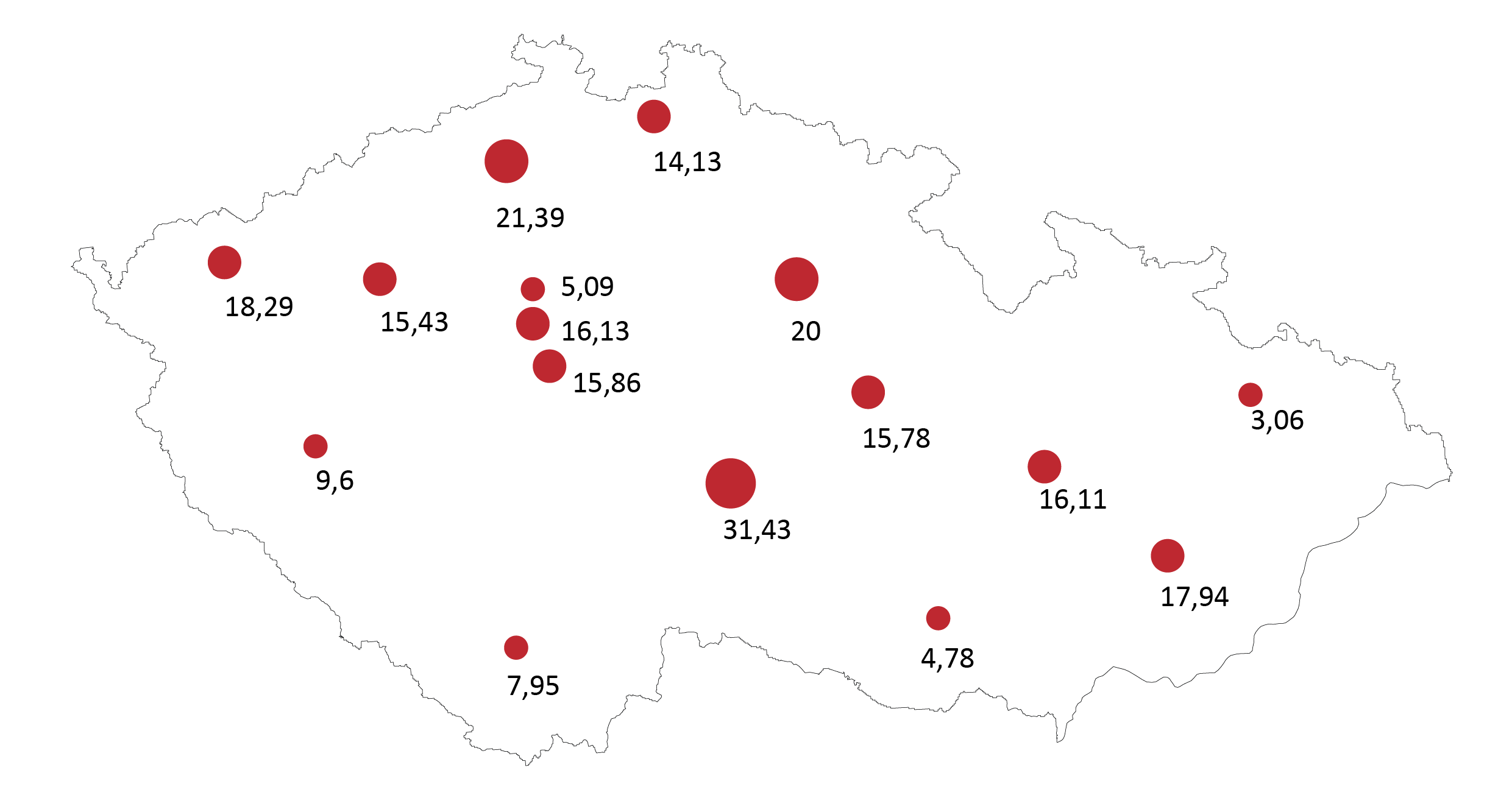 Zdroj: zpracoval NKÚ na základě dat od ČFPB.V roce 2019 se distribuční náklady na kilogram potravinové pomoci pohybovaly v rozmezí od cca 3 Kč do cca 31 Kč. Na výši těchto nákladů přitom neměla vliv velikost území, kde potravinová banka působí, ani množství distribuovaných potravin (viz příloha č. 6).Finanční kontrola národního dotačního programu 18Finanční kontrolu národního dotačního programu 18 v letech 2016–2019 MZe nenastavilo tak, aby odhalilo chybějící informace a doklady potřebné pro posouzení uznatelnosti nákladů. MZe nemohlo bez kontroly na místě posoudit, zda náklady uplatněné příjemci k proplacení z dotace jsou v souladu se Zásadami, účelné a hospodárné. MZe nenastavilo systém finanční kontroly tak, aby mohlo ověřit veškeré podmínky poskytnutí dotace stanovené v Zásadách nebo v rozhodnutích o poskytnutí dotace. MZe nemělo v roce 2016 funkční kontrolní systém v oblasti vracení nevyčerpané dotace, jelikož nezjistilo, že existují příjemci, kteří nevyčerpané finanční prostředky nevrátili v daném termínu.Při posuzování způsobilosti žadatele a stanovení maximální výše dotace vycházelo MZe především z čestných prohlášení. Dále MZe nestanovilo příjemcům povinnost dokladovat uplatněné náklady v případě mzdových nákladů, nákladů na stavební práce při rekonstrukci skladovacích prostor apod. Z tohoto důvodu byla administrativní kontrola ze strany MZe omezena a splnění některých podmínek nebylo možné ověřit bez kontroly na místě. Veřejnosprávní kontroly na místě v letech 2016–2019 MZe sice provádělo, ale v naprosté většině případů pouze u dotačního programu 18.B. Z celkového počtu 22 veřejnosprávních kontrol provedlo MZe pouze jednu kontrolu v rámci dotačního programu 18.A. (2. kolo programu 18.A. u příjemce ČFPB).MZe nemělo v letech 2016–2019 dostatečné a úplné záznamy o provedení administrativní kontroly žádostí o dotaci a předložených vyúčtování dotace tak, jak požaduje zákon o finanční kontrole.Systém finanční kontroly národního dotačního programu 18 nenastavilo MZe tak, aby byla zajištěna přiměřená jistota, že tato kontrola ve všech případech podává včasné a spolehlivé informace, které jsou podkladem pro zajištění účinného řízení výkonu veřejné správy při plnění schválených záměrů a cílů, jak ukládá ustanovení § 5 odst. 1 zákona č. 320/2001 Sb.Částečně nefunkční systém finanční kontroly národního dotačního programu 18 neumožnil MZe soustavně sledovat a vyhodnocovat hospodárnost, efektivnost a účelnost vynakládání prostředků v příslušné části jeho kapitoly, jak ukládá ustanovení § 39 odst. 3 zákona č. 218/2000 Sb. Úprava systému poskytování prostředků národního dotačního programu 18 po roce 2020Od 1. 1. 2020 je systém administrace národních dotací dle Zásad převeden na SZIF. MZe je správcem programu a nastavuje podmínky pro poskytování dotací. Výběr a administraci žádostí o dotace, kontrolu vyúčtování a kontroly na místě provádí SZIF. Návrh Zásad pro rok 2022 povoluje žadatelům nákup skladovacích prostor (budov), u některých položek stanovuje limity nákladů/výdajů, zavádí povinnost předkládat pracovní smlouvy a doklady na stavební práce. Dále vymezuje i postup pro oslovování dodavatelů v případě zakázek malého rozsahu mimo režim zákona o zadávání veřejných zakázek.Některé nedostatky nebyly odstraněny ani v podmínkách pro rok 2021. MZe stále nemá nastaveny žádné ukazatele, na jejichž základě by mohlo vyhodnocovat přínosy podpory. Stejně tak není cíl národního dotačního programu 18 nastaven jako SMART a vymezení předmětu dotace je stále velmi obecné. Rovněž přetrvává nemožnost ověřit uznatelnost nákladů i po převedení administrace na SZIF. Tabulka č. 4 – Zjištěné nedostatky Zásad a jejich vývoj v časeZdroj: zpracoval NKÚ na základě dokumentů MZe předložených při kontrole a v rámci námitkového řízení. * Návrh pro rok 2022 byl vytvořen až v reakci na provedenou kontrolu NKÚ.Ministerstvo práce a sociálních věcí – Operační program potravinové a materiální pomociCíle a monitorovací ukazatele OP PMPOP PMP je nastaven v souladu s požadavky nařízení o FEAD. V programovém dokumentu však není stanoven žádný jednoznačně vymezený cíl, kterého by mělo být realizací OP PMP dosaženo, a to ani na úrovni programu jako takového, ani na úrovni jednotlivých specifických cílů. Realizací OP PMP se MPSV snaží přispět k naplnění cíle evropské pomoci nejchudším osobám, který je stanoven v nařízení o FEAD (čl. 3 bod 1) následovně:„Fond podporuje sociální soudržnost, posiluje sociální začlenění, a v konečném důsledku tak napomáhá dosahování cíle, jímž je vymýcení chudoby v Unii, neboť přispívá k dosažení cíle strategie Evropa 2020, jímž je snížení počtu osob ohrožených chudobou a sociálním vyloučením do roku 2020 nejméně o 20 milionů, přičemž současně doplňuje strukturální fondy. Fond přispívá k dosahování specifického cíle, jímž je zmírnění nejhorších forem chudoby, tím že poskytuje nejchudším osobám pomoc nefinanční povahy: potraviny nebo základní materiální pomoc a činnosti na podporu sociálního začlenění nejchudších osob.“Nařízení o FEAD ani MPSV nestanovily žádnou míru, jakou by mělo poskytování potravinové a materiální pomoci přispět k takto definovanému cíli. MPSV sleduje a vykazuje v rámci realizovaných projektů počty osob podpořených potravinovou a materiální pomocí. Z důvodu co nejvyšší ochrany podporovaných osob se nepožaduje, aby tyto osoby byly jakkoli identifikovatelné. Při vykazování údajů o podpořených osobách se MPSV musí spoléhat na zapojené subjekty, které rozdělují pomoc potřebným.Tabulka č. 5 – Plnění monitorovacích ukazatelů v letech 2014–2020 Zdroj: zpracoval NKÚ na základě dokladů od MPSV.* Plnění ukazatelů k 30. 9. 2020.Přestože se cílové hodnoty stanovených monitorovacích ukazatelů daří plnit, nemůže se z důvodu anonymity pomoci jednat o zcela přesné údaje. Může dojít k započítání stejných osob u více zapojených organizací i mezi oběma projekty. Kromě údajů o celkovém počtu podpořených osob sleduje MPSV jako tzv. společné monitorovací ukazatele ještě další údaje předepsané nařízením o FEAD a jeho prováděcími předpisy. Tyto ukazatele nemají stanoveny cílové hodnoty, přírůstkově přinášejí informace o realizaci pomoci. Součástí těchto ukazatelů jsou bližší charakteristiky struktury podpořených osob. Zmíněné charakteristiky se získávají odhadem pomocí extrapolace dat sbíraných pouze ve vymezených časových úsecích. Společné ukazatele, které MPSV v rámci operačního programu monitoruje, sledují vstupy, výstupy a výsledky pouze v podobě, která neumožňuje jakékoli srovnání s globálním cílem definovaným v nařízení o FEAD. Ukazatele nevypovídají nic o míře snížení chudoby, jedná se pouze o statistický údaj. Tento údaj přitom může být postižen chybami (započítávání osob vícekrát). Výběr podporovaných osob – určení cílové skupinyMPSV vymezilo tyto kategorie osob ohrožených chudobou:materiálně deprivované rodiny s dětmi;osoby bez domova; osoby ohrožené ztrátou bydlení;neúplné rodiny s nízkou pracovní intenzitou; další osoby ve vážné sociální nouzi.Partnerské organizace MPSV (neziskové organizace), které provádějí distribuci pomoci, vybírají z řad svých klientů ty osoby, které by měly být podpořeny, a přitom určují, jaké pomoci se jim má dostat a v jakém množství. Není garantován jednotný postup posuzování oprávněnosti osob k obdržení pomoci ani postup stanovování její míry. MPSV jako realizátor projektu spoléhá na partnerské organizace, že zajistí účelné a efektivní poskytování potravinové a materiální pomoci. Takto nastavený systém poskytování pomoci neumožňuje u partnerských organizací zpětně ověřit správnost poskytnuté pomoci. Seznam zkratek2014+	programové období 2014–2020ČFPB	Česká federace potravinových bankČR	Česká republikaEU	Evropská unieFEAD	Fond evropské pomoci nejchudším osobámFond	Fond evropské pomoci nejchudším osobámIS	informační systémMPSV	Ministerstvo práce a sociálních věcíMZe	Ministerstvo zemědělství MŽP	Ministerstvo životního prostředíNKÚ	Nejvyšší kontrolní úřadnárodní dotační 	národní dotační program 18 Podpora činnostiprogram 18	potravinových bank a dalších subjektů s humanitárním zaměřenímOP PMP	Operační program potravinové a materiální pomoci 2014–2020OSN	Organizace spojených národůPB	potravinová bankaprojekt 001	ukončený projekt MPSV potravinové a materiální pomoci CZ.30.X.0/0.0/0.0/15_001/0000001projekt 008	probíhající projekt MPSV potravinové a materiální pomoci CZ.30.X.0/0.0/0.0/16_004/0000008SC	specifický cílSDG	cíl udržitelného rozvoje (Sustainable Development Goal)SMART	metoda nastavení cílů – cíl musí být: konkrétní, měřitelný, dosažitelný, realistický a časově vymezený (Specific, Measurable, Achievable, Realistic, Time-bound)SZIF	Státní zemědělský intervenční fondZásady	Zásady, kterými se stanovují podmínky pro poskytování dotací na základě § 1, § 2 a § 2d zákona č. 252/1997 Sb., o zemědělstvíVizualizace dat o příjemcích podpory MZe a partnerech MPSVV mapě ČR jsou podle souřadnic GPS sídla zobrazeny potravinové banky (červeně) a vybraní příjemci dotací (modře). Dotace jsou uvedeny součtově za všechny programy/projekty a za celé období jak v mapě, tak v sloupcovém i prstencovém grafu. Dotace lze v mapě omezit územně (podle sídla příjemce dotace). Zobrazení sítě odběratelů potravinových bank. Vizualizace je dostupná pomocí odkazu:https://public.tableau.com/views/Potrav_banky_ML/Dashboard?:language=en&:display_count=y&publish=yes&:origin=viz_share_linkPříloha č. 1 – Míra chudoby v jednotlivých státech EU v roce 2019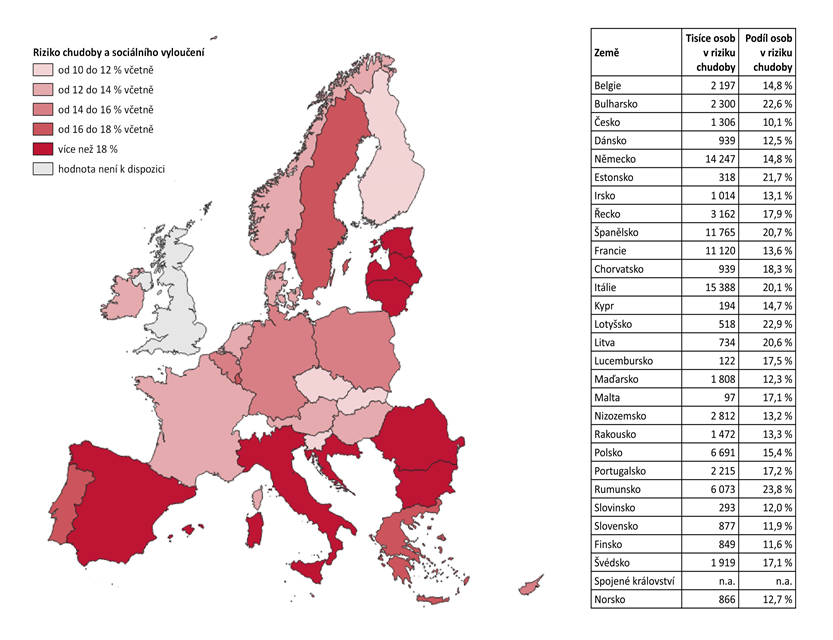 Zdroj: zpracoval NKÚ na základě dostupných informací. Příloha č. 2 – Peněžní prostředky přidělené z FEAD jednotlivým členům EUZdroj: 	zpracoval NKÚ na základě veřejně dostupných informací (viz https://cohesiondata.ec.europa.eu/2014-2020-Finances/ESIF-2014-2020-EU-payments-daily-update-/gayr-92qh).* Kumulativně v období 2014–2019. Stav ke dni 10. 2. 2021.Příloha č. 3 – 	Vybraní příjemci a výše prostředků, které obdrželi v letech 2016–2019 z národního dotačního programu 18 	(v Kč)Zdroj: zpracoval NKÚ na základě předložených informací MZe.Příloha č. 4 – 	Další podrobné informace k problematice plýtvání potravinami a potravinové pomociOtázka plýtvání potravinami nabývá globálního významu i v kontextu snahy o dosažení potravinového zabezpečení s ohledem na trvalou udržitelnost využívání zdrojů. Dle údajů OSN se ročně vyplýtvá celkem 1,3 miliardy tun potravin.OSN definovala celkem 17 hlavních cílů týkajících se udržitelného rozvoje (SDGs), přičemž cíl SDG 12 se týká zajištění udržitelné spotřeby a výroby.SDG 12 se skládá z celkem 11 dílčích cílů a kroků, které mají vést k naplnění trvale udržitelného rozvoje. Plýtvání potravinami je také v Evropě rostoucím problémem, proto se jím začala zabývat EU a zavázala se splnit cíl OSN SDG 12.3 definovaný v září roku 2015:Do roku 2030 snížit v přepočtu na hlavu na polovinu globální plýtvání potravinami na maloobchodní a spotřebitelské úrovni a snížit ztráty potravin v celém výrobním a zásobovacím procesu, včetně posklizňových ztrát.Nejnovější odhady úrovně evropského potravinového odpadu ukazují, že 70 % potravinového odpadu v EU vzniká v odvětvích domácností, potravinářských služeb a maloobchodu, přičemž zbývajících 30 % připadá na odvětví výroby a zpracování. V některých zemích jsou podniky povzbuzovány k tomu, aby darovaly zdravotně nezávadné potraviny, které by jinak byly vyhozeny, tím, že jsou chráněny před trestní a občanskoprávní odpovědností v souladu se zákonem o darování potravin – The Good Samaritan Law. V tomto případě hovoříme o dobrovolném darování. Povinné darování potravin zavedly prozatím pouze dvě země. Prvním státem, který uzákonil povinnost darovat neprodejné potraviny, byla Francie, a to v roce 2016. Ta se stala inspirací České republice, která zavedla povinnost darovat potraviny v roce 2018.Obrázek č. 2 – Riziko chudoby a sociálního vyloučení v regionech ČR v roce 2019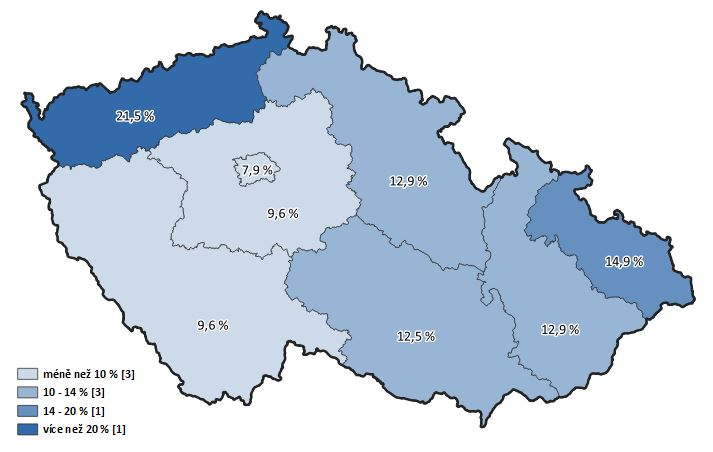 Zdroj: zpracoval NKÚ na základě dostupných informací. Plýtvání potravinami v ČRMZe se rozhodlo zapojit do celosvětového boje s plýtváním potravinami, jelikož do gesce MZe spadá produkce a zpracování potravin. V roce 2016 MZe poprvé v Zásadách vyhlásilo dotační program 18 Podpora činnosti potravinových bank a dalších subjektů s humanitárním zaměřením. Jelikož plýtvání potravinami spadá do problematiky odpadového hospodářství, plánuje MZe navázat užší spolupráci s Ministerstvem životního prostředí, které je garantem této oblasti. V roce 2020 MŽP vypsalo v rámci OP Životní prostředí 2014–2020 výzvu č. 153 (prioritní osa 3, specifický cíl 3.1), kde byly způsobilými žadateli pouze potravinové banky. Nastavení této výzvy se podobá národnímu dotačnímu programu 18.B. Ministerstva zemědělství.Tabulka č. 6 – Porovnání podpor poskytovaných z MZe a MŽP v roce 2020Zdroj: zpracoval NKÚ na základě veřejně dostupných informací.Z důvodu podpory stejných aktivit vzniká riziko možného souběhu financování z více zdrojů. Je tedy nutná úzká spolupráce mezi resorty při podporování technického a materiálního vybavení skladovacích prostor potravinových bank, aby toto riziko bylo odstraněno, případně minimalizováno.Zapojené subjektyV České republice působí v současné době v jednotlivých krajích celkem 15 potravinových bank. Potravinové banky jsou neziskové organizace, které shromažďují darované potraviny (např. z důvodu blížícího se data spotřeby, uplynutí data minimální trvanlivosti, nesplnění „estetických“ norem nebo poškození obalu, které neohrožuje bezpečnost potraviny), které dále skladují a hlavně distribuují charitativním organizacím, jež darované potraviny distribuují potřebným osobám. Myšlenka potravinových bank vznikla v USA, kde byla v roce 1967 založena první potravinová banka (Phoenix v Arizoně), aby pomohla čelit nárůstu chudoby a současně bojovala proti plýtvání potravinami. Tato myšlenka inspirovala několik charitativních organizací ve Francii a v roce 1984 vznikla v Paříži první potravinová banka v Evropě. Následně vznikaly potravinové banky v dalších evropských zemích (Polsko, Itálie, Portugalsko). V roce 1986 se spojily do Evropské federace potravinových bank.Obrázek č. 3 – Hustota sítě potravinových bank v roce 2020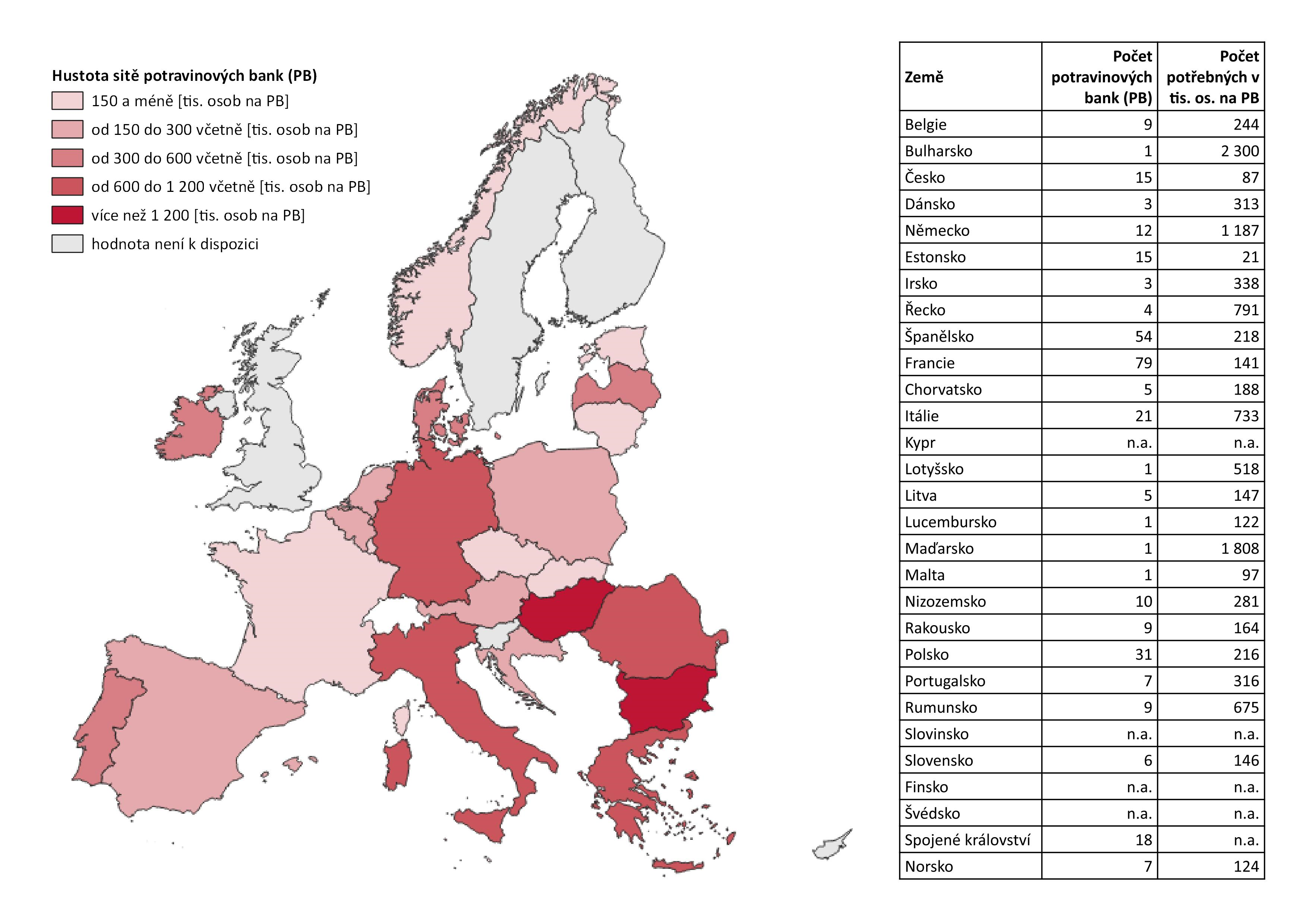 Zdroj: zpracoval NKÚ na základě dostupných informací.V České republice vznikla první potravinová banka v roce 1992 a fungovala spíše ve formě skladování potravin pro neziskovou organizaci NADĚJE a k redistribuci dalším organizacím nedocházelo. Od roku 2006 postupně vznikaly další potravinové banky tak, aby došlo k pokrytí celého území České republiky. Poslední potravinová banka vznikla v roce 2018. Záštitu nad fungováním potravinových bank v ČR převzala Česká federace potravinových bank, z.s., která vznikla v roce 1994. Kromě koordinačních činností souvisejících s fungováním darování potravin provozuje ČFPB centrální sklad potravin, kde jsou přijímány velkokapacitní dary a jsou zde i shromažďovány přebytky potravin od ostatních potravinových bank. Z tohoto skladu odebírají potraviny pouze potravinové banky.Ostatní subjekty zapojené do systému distribuce potravin jsou charitativní a neziskové organizace. Pokud samy nezískávají potraviny od obchodních řetězců, spolupracují s potravinovými bankami, od kterých přebírají potraviny. Zajišťují, aby se shromážděné potraviny dostaly až ke konečným spotřebitelům pomoci.Potraviny jsou nejčastěji získávány od obchodních řetězců, a to na základě novely zákona č. 110/1997 Sb. V původním návrhu této novely, který dne 23. 12. 2015 předložilo MZe, bylo kromě dalších změn (zpřesnění a úprava stávajících požadavků na provozovatele potravinářských podniků) navrženo darování potravin pouze na bázi dobrovolnosti. Na základě pozměňovacích návrhů Poslanecká sněmovna Parlamentu ČR schválila dne 23. 3. 2016 znění zákona, kde byla stanovena povinnost darovat potraviny. Následně došlo k projednání v Senátu Parlamentu ČR a dne 31. 5. 2016 prezident ČR podepsal novelu zákona č. 110/1997 Sb.Od 1. 1. 2018 platí novela zákona č. 110/1997 Sb., kde je v ustanovení § 11 uvedeno:„(2) Provozovatel potravinářského podniku, který uvádí na trh potraviny v provozovně s prodejní plochou větší než 400 m2, je povinen potraviny, které nejsou v souladu s požadavky stanovenými tímto zákonem nebo přímo použitelným předpisem Evropské unie upravujícím požadavky na potraviny, ale jsou bezpečné, poskytnout bezplatně neziskové organizaci, která shromažďuje bezplatně potraviny, skladuje a přiděluje je humanitárním nebo charitativním organizacím, které poskytují potravinovou pomoc klientům sociálních služeb; tyto organizace určí ministerstvo rozhodnutím vydaným z moci úřední. Potraviny určené klientům sociálních služeb musí být následně uváděny na trh pouze bezplatně...“Schéma č. 1 – Časová osa novely zákona č. 110/1997 Sb. (§ 11)Zdroj: zpracoval NKÚ na základě dostupných informací.Dále potravinové banky získávají potraviny přímo od potravinářských podniků, z potravinových sbírek a od jednotlivých dárců, kterými jsou jednotlivci, spolky, obce či pracovní kolektivy.Distribuce darovaných potravin v ČRV návaznosti na schválení novely zákona č. 110/1997 Sb. oslovilo MZe různé organizace s dotazem, zda se chtějí do procesu distribuce povinně darovaných potravin zapojit. 
Všem organizacím, které zájem potvrdily, vydalo MZe rozhodnutí ve smyslu ustanovení § 11 odst. 2 a 3 zákona č. 110/1997 Sb. a potvrdilo, že provozovatelé potravinářských podniků, kteří uvádějí na trh potraviny v provozovně s prodejní plochou větší než 400 m2, jsou povinni těmto organizacím nabízet potraviny. Organizace ovšem nemají povinnost nabízené potraviny převzít – např. z kapacitních důvodů nebo z důvodu přebytku daného druhu potravin ve skladech. Většina subjektů, které darují potraviny, je ve styku s potravinovými bankami, které mají vybudované distribuční sítě jak na straně dodavatelů (ti, co darují potraviny), tak odběratelů (ti, co potraviny rozdávají potřebným). Proces darování potravin je tedy efektivnější a pro jednotlivé dodavatele i rychlejší, jelikož nemusí kontaktovat několik různých subjektů, ale pouze jednu potravinovou banku. Potravinové banky svážejí potraviny do svých skladů podle četnosti a množství darovaných potravin. Některé organizace (převážně větší) si pro potraviny jezdí samy přímo do skladu potravinové banky a následně potraviny rozdávají potřebným. Ostatním, menším organizacím distribuujícím potraviny rozváží požadované potraviny přímo potravinová banka. Distribuční řetězec je nastaven tak, aby se potraviny dostaly ke všem potřebným obyvatelům České republiky. Proto je do řetězce zapojen i velký počet malých regionálních neziskových organizací, které mají přehled, kdo v jejich regionu potřebuje potravinovou pomoc. Potravinové balíčky pak buď přímo vydávají, anebo je v případě klientů, kteří si nemohou balíček vyzvednout, rozvážejí. Některé charitativní organizace z darovaných potravin vaří a rozdávají teplá jídla.Koncovými příjemci potravinové pomoci jsou hlavně děti, senioři, samoživitelky/samoživitelé či lidé bez domova a v nouzi.Systém proti snížení plýtvání potravinami funguje na principu nabízení potravin do distribučního řetězce bez možnosti ovlivnit složení darovaných potravin.Distribuce nakoupených potravinZ prostředků OP PMP je nakupována potravinová a materiální pomoc na základě identifikace potřeb z řad cílových skupin osob. Obrázek č. 4 – Stav čerpání FEAD členskými státy EU ke konci roku 2019 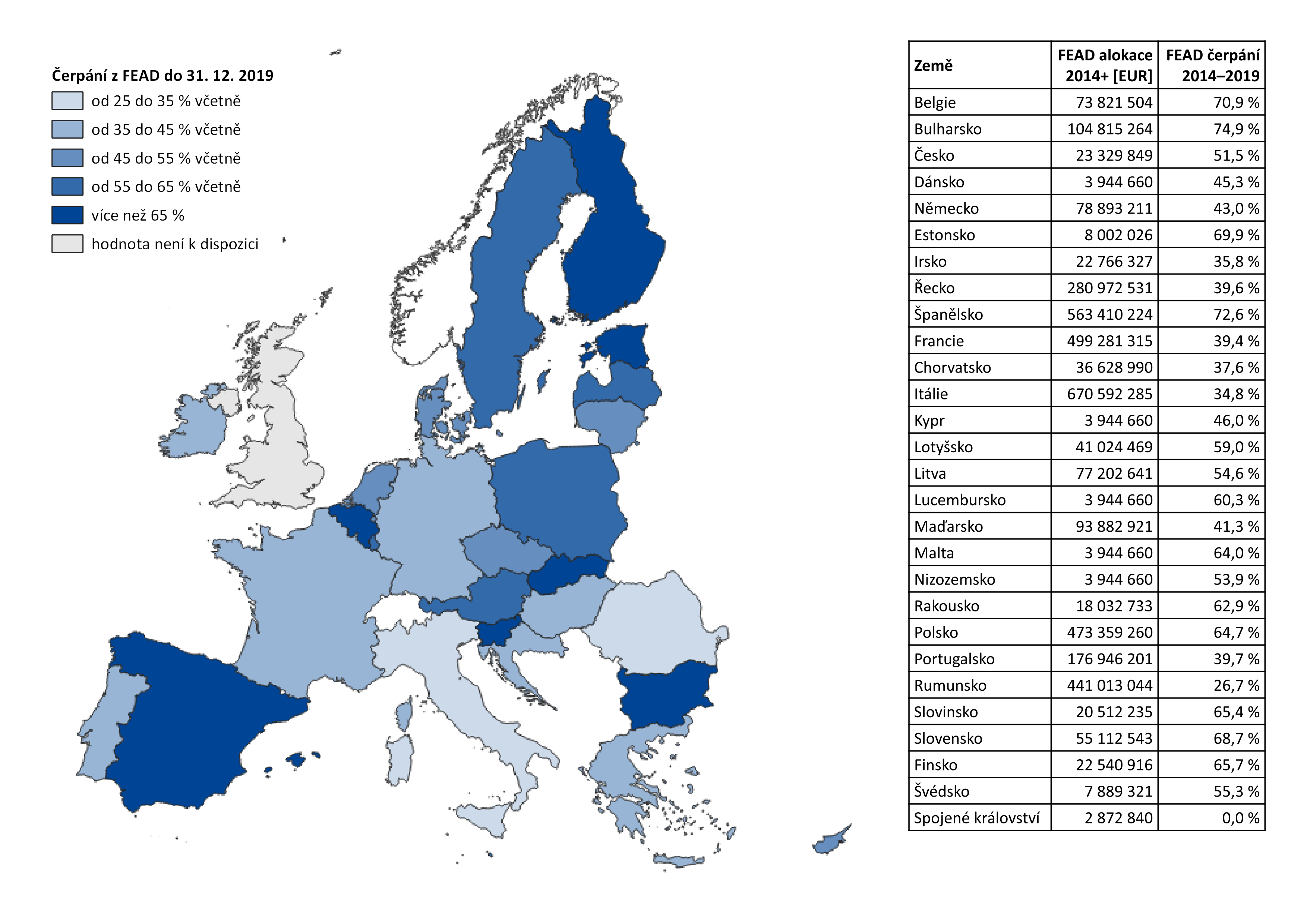 Zdroj: zpracoval NKÚ na základě dostupných informací. MPSV nejprve ve spolupráci s organizacemi zapojenými do distribuce potravin potřebným osobám určilo, které typy potravin a materiálu jsou mezi klienty těchto organizací potřeba, aby tak byl získán ucelený přehled o nejčastěji poptávaných a nejvíce potřebných druzích potravin či jiného materiálu. Průběžně v čase MPSV sbíralo od zapojených subjektů informace o konkrétních potřebách klientů s ohledem na vytvořený typizovaný přehled potravin a materiálu, které je možné pořídit. Díky získaným informacím vybírá MPSV dodavatele v zadávacích řízeních, u kterých je určena nejenom celková výše zakázky a rozsah druhů a množství požadovaného plnění, ale i konkrétní termíny a obsah závozů jednotlivým organizacím na určená skladovací místa. Vybraní dodavatelé dodávají v požadovaných termínech a v požadovaném množství stanovené potraviny a materiál. Neziskové organizace následně zajišťují distribuci pořízené pomoci.V rámci potravinové a materiální pomoci pořizované z prostředků OP PMP jsou nakupovány především potraviny s dlouhodobou trvanlivostí. Kvalita produktů je sledována nejen u potravin, ale také u materiální pomoci.Systém potravinové a materiální pomoci funguje na principu uspokojování poptávky ze strany koncových příjemců pomoci. Zapojené organizace objednávkami ovlivňují složení materiální a potravinové pomoci.Příloha č. 5: 	Rozdělení finančních prostředků z druhého kola dotačního programu 18.A. v roce 2018 dle předpokladu a potřeb jednotlivých členů ČFPBZdroj: zpracoval NKÚ na základě předložených informací ČFPB.Příloha č. 6 – Cena za kilogram distribuovaných potravin u potravinových bankZdroj: zpracoval NKÚ na základě předložených informací ČFPB.Program pro snížení plýtvání potravinamiProgram potravinové a materiální pomoci209 mil. KčObjem prostředků vyplacených MZe na podporu potravinových bank a dalších subjektů v letech 2016–2019390 mil. KčObjem prostředků vyplacených MPSV na nákup a distribuci potravinové a materiální pomoci v letech 2014–2020 12,5 tis. tunObjem zachráněných a přerozdělených potravin v ČR v letech 2016–20193,1 tis. tunObjem nakoupené a poskytnuté potravinové pomoci v letech 2014–20209,72 KčPrůměrná cena za kilogram shromážděných a distribuovaných potravin dle objemu provozní dotace MZe v roce 201971,09 KčPrůměrná cena za kilogram nakoupené a distribuované potravinové pomoci v letech 2014–2020RokPočet podaných žádostíPočet zamítnutých žádostíPočet schválených žádostíPočet proplacených žádostíVýše požadované dotace (v Kč)Výše přiznané dotace (v Kč)Čerpáno 
(v Kč)2016350353523 021 01523 021 01522 493 6132017464424235 337 49529 910 53029 579 8092018452434358 706 22640 997 32640 767 26420194253737121 293 629 117 956 669116 596 794Celkem16811157157238 358 365211 885 540209 437 480Výdaje zaProjekt 001Projekt 008CelkemPořízení potravinové pomoci44 306 115158 668 106202 974 221Paušální platba za skladování a distribuci pomoci2 215 7567 861 61410 077 370Paušální platba za doprovodná opatření2 215 7567 861 61410 077 370Celkem za potravinovou pomoc48 737 627174 391 334223 128 961Pořízení materiální pomoci19 085 441133 083 622152 169 063Paušální platba za skladování a distribuci pomoci954 4226 590 3337 544 755Paušální platba za doprovodná opatření954 4226 590 3337 544 755Celkem za materiální pomoc20 994 285146 264 288167 258 573Celkem69 731 912320 655 622390 387 534201620162016201720172017201820182018201920192019Celkem vyplacenoRizikovénáklady%Celkem vyplacenoRizikovénáklady%Celkem vyplacenoRizikovénáklady%Celkem vyplacenoRizikovénáklady%18.A. a) mzdy2 844 364556 494203 876 242739 1451917 268 4721 666 9201024 176 8966 388 5242618.A. b) provozní náklady2 844 36499 86643 876 24267 367217 268 4727 875 3524624 176 8961 112 820518.B.5 264 0482 007 658387 425 1602 658 526364 426 800841 1861936 082 3198 352 05723Celkem8 108 4122 664 0183311 301 4023 465 0383121 695 27210 383 4584860 259 21515 853 40126ZásadyZásadyZásadyZásadyDo roku 201920202021Návrh 2022*Nákup skladovacích prostorNeuvedeno v ZásadáchNeuvedeno v ZásadáchNeuvedeno v ZásadáchUvedeno v ZásadáchLimity nákladů/výdajůNenastavenoNenastavenoNenastavenoČástečně upravenoPracovní místa a jejich dokládáníNenastavenoNenastavenoNenastavenoUpravenoSpecifikace provozních nákladůNenastavenoČástečně upravenoČástečně upravenoUpravenoDokládání a ověřování nákladů na stavební práceNenastavenoNenastavenoNenastavenoUpravenoVýběr dodavatelůNeupravenoNeupravenoNeupravenoUpravenoVěcné plněníNeupravenoNeupravenoNeupravenoČástečně upravenoZprávy o naplnění účelu dotaceChybí vzorZrušenoZrušenoZrušenoPodmínka počtu tun přerozdělených potravinČestné prohlášeníPřesný počet tun uveden v žádostiPřesný počet tun uveden v žádostiPřesný počet tun uveden v žádostiPořízení užitkového autaNejasná definiceNejasná definiceNejasná definiceUpravenoHlášení změn projektuNeupravenoFormulář SZIFFormulář SZIFFormulář SZIFDoba udržitelnosti projektuNejasná definice a pouze u 18.B.Upraveno pouze u 18.B.Upraveno pouze u 18.B.Upraveno pouze u 18.B.Celkový počet osob, které dostávají potravinovou pomocCelkový počet osob, které dostávají potravinovou pomocCelkový počet osob, které dostávají materiální pomocCelkový počet osob, které dostávají materiální pomocCílová hodnotaDosažená hodnotaCílová hodnotaDosažená hodnotaProjekt 00150 16174 31335 98947 642Projekt 008*271 355280 844236 302240 030Celkem321 516355 157272 291287 672ZkratkaNázevAlokace z FEAD 
pro období 2014+ 
(v €)Skutečně čerpáno* 
(v €)BEBelgie73 821 50452 333 352BGBulharsko104 815 26478 509 167CZČeská republika23 329 84912 022 900DKDánsko3 944 6601 787 716EEEstonsko8 002 0265 592 957FIFinsko22 540 91614 809 140FRFrancie499 281 315196 572 898HRChorvatsko36 628 99013 778 754IEIrsko22 766 3278 146 825ITItálie670 592 285233 180 631CYKypr3 944 6601 813 945LTLitva77 202 64142 138 582LVLotyšsko41 024 46924 201 223LULucembursko3 944 6602 376 844HUMaďarsko93 882 92138 732 662MTMalta3 944 6602 524 606DENěmecko78 893 21133 932 008NLNizozemsko3 944 6602 125 536PLPolsko473 359 260306 276 388PTPortugalsko176 946 20170 213 370ATRakousko18 032 73311 343 848RORumunsko441 013 044117 773 256GRŘecko280 972 531111 273 179SKSlovensko55 112 54337 872 704SISlovinsko20 512 23513 415 499UKSpojené království3 306 7530ESŠpanělsko563 410 224409 293 297SEŠvédsko7 889 3214 363 816Název příjemce2016201720182019CelkemSlezská diakoniex1 500 000,00x9 000 000,0010 500 000,00Potravinová banka v Ostravě, z.s.1 391 638,00976 210,381 520 800,002 716 715,006 605 363,38Potravinová banka v Olomouckém kraji z.s.1 500 000,001 500 000,001 651 000,007 000 000,0011 651 000,00Diecézní charita ostravsko-opavská1 132 324,001 335 250,00458 300,00x2 925 874,00Potravinová banka v Ústeckém kraji z.s.1 174 600,701 491 092,001 651 000,009 000 000,0013 316 692,70Potravinová banka Džbánsko, z. s.xx1 651 000,009 000 000,0010 651 000,00NADĚJE1 032 577,461 499 949,351 461 952,193 402 500,007 396 979,00Diecézní charita Litoměřice376 791,361 498 900,00999 220,00x2 874 911,36Potravinová banka Praha a Středočeský kraj, z.s.1 500 000,001 500 000,002 651 000,0012 000 000,0017 651 000,00Česká federace potravinových bank, z.s.xx9 651 000,008 140 000,0017 791 000,00Celkem8 108 411,5211 301 401,7321 695 272,1960 259 215,00101 363 820,44MZeMŽPDotační program 18.B. z roku 2020OP Životní prostředí 2014–2020, výzva č. 153 z roku 2020Typ dotačního programuNárodní dotační programEvropský dotační programPodporovaná aktivitaa) výstavba skladovacích prostor pro potraviny,b) rekonstrukce skladovacích prostor pro potraviny,c) vybavení skladovacích prostor pro potraviny potřebnou technologií,d) pořízení užitkového automobiluVybudování/rozšíření infrastruktury potravinových bank. Jedná se především o budování či rekonstrukci skladů potravin, o nákup svozové a manipulační techniky 
a o pořízení vybavení skladů potravin.Příjemci podporyOrganizace, které shromažďují, skladují a přidělují darované potraviny 
(převážně PB)Potravinové bankyVýše dotace (v %) z celkových uznatelných nákladů10095Alokace v KčNení nastavena (dle volných peněžních prostředků v daném roce). 
Maximální výše dotace 1 500 000 Kč150 000 000 KčPožadavek na minimální výstup projektuNení nastavenU projektů budování infrastruktury potravinových bank platí, že nově vybudovaná
kapacita pro předcházení vzniku odpadů musí být minimálně 30 t/rok.Indikátor Není nastavenIndikátor 40106 – Nově vybudovaná kapacita pro předcházení vzniku komunálního odpaduLimit nákladů/výdajůNení nastavenMaximální způsobilé finanční náklady k navýšení kapacity zařízení jsou 
200 000 Kč/tNázevČástka v KčČeská federace potravinových bank, národní centrální sklad Modletice430 000Potravinová banka v Ústeckém kraji, Litoměřice540 000Potravinová banka Džbánsko, Liběšice u Žatce 540 000Potravinová banka Vysočina, Ledeč n. Sázavou480 000Potravinová banka Libereckého kraje, Liberec410 000Potravinová banka pro Brno a Jihomoravský kraj, Brno440 000Potravinová banka Jihočeského kraje, České Budějovice540 000Potravinová banka v Ostravě200 000Potravinová banka Plzeň100 000Potravinová banka ve Zlínském kraji, Otrokovice300 000Potravinová banka Pardubice, Chotovice540 000Potravinová banka Karlovarského kraje, Sokolov250 000Potravinová banka v Olomouckém kraji, Olomouc70 000Potravinová banka Hradec Králové420 000Potravinová banka Central, Modletice540 000Potravinová banka Praha a Středočeský kraj, Praha-Zdiby2 200 000Celkem8 000 000Název201720172017201820182018201920192019NázevDotace z 18.A. v KčShromážděné potraviny v tunáchKč/kgDotace z 18.A. v Kč včetně II. kolaShromážděné potraviny v tunáchKč/kgDotace z 18.A. 
v Kč Shromážděné potraviny v tunáchKč/kgČeská federace potravinových bankNedisponovala sklademNedisponovala sklademNedisponovala skladem1 430 000107,0013,363 000 000186,0016,13Potravinová banka Vysočina500 00045,6010,961 480 00085,5917,293 000 00095,4431,43Potravinová banka Libereckého kraje500 00077,156,481 410 000110,1112,811 880 000133,0614,13Potravinová banka pro Brno a Jihomoravský kraj418 88794,024,461 440 000283,305,082 228 457466,404,78Potravinová banka Jihočeského kraje500 00080,366,221 540 000318,374,843 000 000377,187,95Potravinová banka v Ostravě500 000301,761,661 200 000566,492,122 034 396663,893,06Potravinová banka Plzeň413 09042,639,691 100 00098,1811,201 355 524141,179,60Potravinová banka ve Zlínském kraji500 00052,899,451 300 00088,7314,652 010 000112,0317,94Potravinová banka Pardubice500 000101,804,911 540 000195,527,883 000 000190,1115,78Potravinová banka Karlovarského kraje500 00037,7113,261 250 00071,2317,551 408 15376,9818,29Potravinová banka v Olomouckém kraji 500 00047,5310,521 070 000145,867,343 000 000186,1616,11Potravinová banka Hradec Králové500 00034,2114,621 420 00090,5215,692 275 140113,7820,00Potravinová banka CentralJeště neexistovalaJeště neexistovalaJeště neexistovala540 00066,518,123 000 000189,2115,86Potravinová banka Praha a Středočeský kraj500 000656,500,764 200 0001 009,634,166 000 0001 179,005,09Potravinová banka v Ústeckém kraji 491 09281,216,051 540 000184,988,333 000 000140,2421,39Potravinová banka Džbánsko500 00073,806,781 540 000163,149,443 000 000194,4815,43Celkem ČR6 823 0691 727,163,9524 000 0003 585,146,6943 191 6704 445,139,72